Муниципальное бюджетное дошкольное образовательноеучреждение детский сад № 20 пос.Степной муниципального образованияКавказский районКонсультация для родителей«О пользе чтения книг дошкольникам 5 – 7 лет»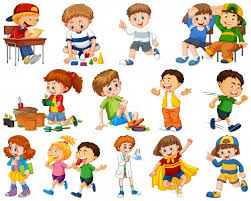 Подготовила воспитатель:Корягина М.В.Многие родители задаются вопросом, что читать детям в том или ином возрасте. Мнений на этот счет великое множество.         Задача взрослого – открыть ребенку то необыкновенное, что несет в себе книга, то наслаждение, которое доставляет погружение в чтение. Взрослый, чтобы привлечь к книге ребенка, должен сам любить литературу.наслаждаться ею как искусством, понимать сложность, уметь передавать свои чувства и переживания детям.         В дошкольном возрасте дети знакомятся с русским и мировым фольклором во всем многообразии его жанров – от колыбельных песен, потешек, считалок, дразнилок, загадок, пословиц до сказок и былин, с русской и зарубежной классикой. С произведениями В.А.Жуковского, А.С.Пушкина, П.Г.Ершова, Ш.Перро, братьев Гримм, Х.К.Андерсена, С.Я.Маршака, К.И.Чуковского и многих других.         Не секрет, что современные дети мало читают, предпочитая книгу просмотру телепрограмм и видеофильмов, компьютерным фильмам. Это печальная реальность должна заставить родителей задуматься и попытаться, как то исправить положение вещей.           Взрослые должны обращать внимание на возраст ребенка, уровень интеллектуального развития, интерес к читаемому и в связи с этим подбирать книги для чтения. Не следует стремиться прочесть все: надо думать, не о количестве, а о пользе прочитанного и воспринятого.             Детям нужно читать как больше книг.Очень важно, чтобы он полюбил это занятие.Книга может заинтересовать, как мальчишек, так и девчонок, главное найти такой вариант, который понравится ребенку.              Учеными установлено, что ребенок которому систематически читают, накапливает богатый словарный запас. Читая вместе с мамой, ребенок активно развивает воображение и память. Именно чтение выполняет не только познавательную, эстетическую но и воспитательную функцию. Поэтому, родителям необходимо читать детям книжки с раннего детства. Очень важно обращать внимание детей на образный мотив сказок, рассказов, стихотворений,привлекая дошкольников к повторению запомнившихся им отдельных слов, выражений, песенок персонажей.            Усваивая содержание сказки, дети учатся передавать слова разных героев,повторяют интонации. Это закладывает основы для дальнейшего самостоятельного развития интонационной выразительности в более старшем возрасте.           С 5-летнего возраста начинается новая стадия в литературном развитии ребенка.Самыми любимыми у детей становятся волшебные русские народные сказки с их чудесным вымыслом, фантастичностью,развитым сюжетным действием, полным конфликтов, препятствий, драматических ситуаций, разнообразных мотивов. Открывают простор для чувтв и мыслей ребенка о сложном мире, где сталкиваются в непримеримой борьбе добрые и злые силы, где дети утверждаются в непременной,неизбежной победе добра над злом, удивляются чудесам и тайнам и пытаются раскрыть и осмыслить их.            В старшем возрасте ребенок приобретает способность понимать текст без помощи иллюстраций. Дети уже способны понимать в книге такие события,каких под час не было в их собственном опыте. У ребенка формируется умение воспринимать литературное произведение в единстве содержания и формы, осмысливать словесный образ, относится к нему, как к авторскому приему. Возникает также умение не только замечать выразительное, яркое слово, но и осознавать его роль в тексте.           Во время чтения может возникнуть чувство эмоциональной близости между взрослым и ребенком, постарайтесь не разрушать это волшебное чувство.            Читая ребенку не отвлекайтесь на телефонные звонки, домашние дела, разговоры с другими членами семьи,тогда этот процесс доставит удовольствие и вам, и вашему ребенку.                      Как читать:- в спокойной обстановке, уберите игрушки, которые могут отвлечь ребенка и выключите компьютер с телевизором.                        – выразительно и эмоционально декламируйте, тщательно проговаривая звуки. Говорите ниже, выше, быстрее, медленнее – в общем добросовестно развлекайте малыша.                                                    – показывайте малышу картинки: хорошо, если у вас есть разные варианты изображений одних и тех же существ.                          – демонстрируйте ребенку те действия, о которых говорится в стихах и потешках, бодайтесь за козу рогатую, топайте за мишку косолапого и рычите за тигра.                              – как только книга надоест ребенку, прекратите чтение отложите ее на денек.